Sorting Shapes Using One Attribute Behaviours/StrategiesSorting Shapes Using One Attribute Behaviours/StrategiesSorting Shapes Using One Attribute Behaviours/StrategiesStudent chooses a familiar 2-D shape, but isunable to name it.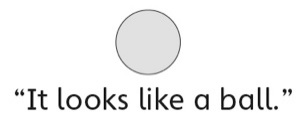 Student names familiar 2-D shapes, butstruggles to analyze their non-geometric andgeometric attributes.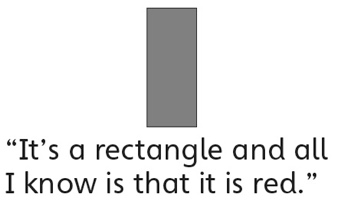 Student names familiar 2-D shapes and analyzes their attributes, but struggles to compare shapes to find similarities and differences.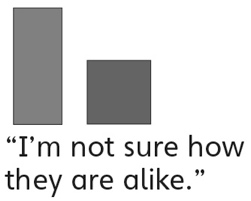 Observations/DocumentationObservations/DocumentationObservations/DocumentationStudent sorts a set of 2-D shapes in differentways using a single attribute, but always uses a non-geometric attribute.“I like to sort by colour or size.”Student successfully sorts a set of 2-D shapes in different ways using a single attribute, but struggles to describe the sort.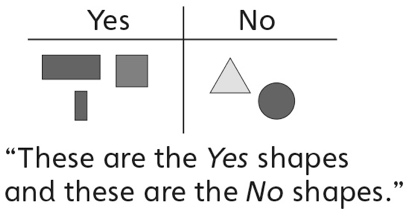 Student successfully sorts a set of 2-D shapesin different ways using a single attribute anddescribes the sort using math language.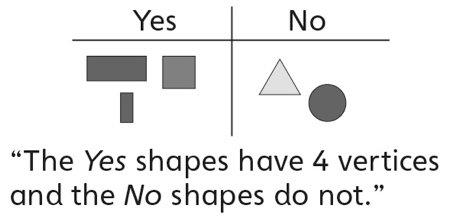 Observations/DocumentationObservations/DocumentationObservations/Documentation